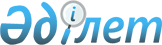 О внесении изменений в решение Мактааральского районного маслихата от 28 декабря 2022 года № 29-198-VII "О бюджете поселков и сельских округов на 2023-2025 годы"
					
			С истёкшим сроком
			
			
		
					Решение Мактааральского районного маслихата Туркестанской области от 10 ноября 2023 года № 9-61-VIІI. Прекращено действие в связи с истечением срока
      Мактааральский районный маслихат РЕШИЛ:
      1. Внести в решение Мактааральского районного маслихата от 28 декабря 2022 года №29-198-VII "О бюджете поселков и сельских округов на 2023-2025 годы" (зарегистрировано в Реестре государственной регистрации нормативных правовых актов за № 177979) следующие изменения:
      пункт 1 изложить в новой редакции:
      1. Утвердить бюджет сельского округа Достык на 2023-2025 годы согласно приложениям 1, 2 и 3 соответственно, в том числе на 2023 год в следующих объемах:
      1) доходы – 59 169 тысяч тенге;
      налоговые поступления – 23 974 тысяч тенге;
      неналоговые поступления – 0;
      поступления от продажи основного капитала – 4000 тысяч тенге;
      поступления трансфертов – 31 195 тысяч тенге;
      2) затраты – 59 176 тысяч тенге;
      3) чистое бюджетное кредитование – 0;
      бюджетные кредиты – 0;
      погашение бюджетных кредитов – 0;
      4) сальдо по операциям с финансовыми активами – 0;
      приобретение финансовых активов – 0;
      поступление от продажи финансовых активов государства – 0;
      5) дефицит (профицит) бюджета – - 7 тысяч тенге;
      6) финансирование дефицита (использование профицита) бюджета – 7 тысяч тенге;
      поступление займов – 0;
      погашение займов – 0;
      используемые остатки бюджетных средств – 7 тысяч тенге.
      пункт 2 изложить в новой редакции:
      2. Утвердить бюджет сельского округа А.Калыбеков на 2023-2025 годы согласно приложениям 4, 5 и 6 соответственно, в том числе на 2023 год в следующих объемах:
      1) доходы – 57 991 тысяч тенге;
      налоговые поступления – 17 042 тысяч тенге;
      неналоговые поступления – 0;
      поступления от продажи основного капитала – 5 000 тысяч тенге;
      поступления трансфертов – 35 949 тысяч тенге;
      2) затраты – 58 044 тысяч тенге;
      3) чистое бюджетное кредитование – 0;
      бюджетные кредиты – 0;
      погашение бюджетных кредитов – 0;
      4) сальдо по операциям с финансовыми активами – 0;
      приобретение финансовых активов – 0;
      поступление от продажи финансовых активов государства – 0;
      5) дефицит (профицит) бюджета – - 53 тысяч тенге;
      6) финансирование дефицита (использование профицита) бюджета – 53 тысяч тенге;
      поступление займов – 0;
      погашение займов – 0;
      используемые остатки бюджетных средств – 53 тысяч тенге.
      пункт 3 изложить в новой редакции:
      3. Утвердить бюджет поселка Мырзакент на 2023-2025 годы согласно приложениям 7, 8 и 9 соответственно, в том числе на 2023 год в следующих объемах:
      1) доходы – 90 799 тысяч тенге;
      налоговые поступления – 67 799 тысяч тенге;
      неналоговые поступления – 0;
      поступления от продажи основного капитала – 23 000 тысяч тенге;
      поступления трансфертов – 0;
      2) затраты – 91 710 тысяч тенге;
      3) чистое бюджетное кредитование – 0;
      бюджетные кредиты – 0;
      погашение бюджетных кредитов – 0;
      4) сальдо по операциям с финансовыми активами – 0;
      приобретение финансовых активов – 0;
      поступление от продажи финансовых активов государства – 0;
      5) дефицит (профицит) бюджета – - 911 тысяч тенге;
      6) финансирование дефицита (использование профицита) бюджета – 911 тысяч тенге;
      поступление займов – 0;
      погашение займов – 0;
      используемые остатки бюджетных средств – 911 тысяч тенге.
      пункт 4 изложить в новой редакции:
      4. Утвердить бюджет сельского округа Енбекши на 2023-2025 годы согласно приложениям 10, 11 и 12 соответственно, в том числе на 2023 год в следующих объемах:
      1) доходы – 66 849 тысяч тенге;
      налоговые поступления –12 491 тысяч тенге;
      неналоговые поступления – 0;
      поступления от продажи основного капитала – 1 130 тысяч тенге;
      поступления трансфертов – 53 228 тысяч тенге;
      2) затраты – 68 059 тысяч тенге;
      3) чистое бюджетное кредитование – 0;
      бюджетные кредиты – 0;
      погашение бюджетных кредитов – 0;
      4) сальдо по операциям с финансовыми активами – 0;
      приобретение финансовых активов – 0;
      поступление от продажи финансовых активов государства – 0;
      5) дефицит (профицит) бюджета – - 1 210 тысяч тенге;
      6) финансирование дефицита (использование профицита) бюджета – 1 210 тысяч тенге;
      поступление займов – 0;
      погашение займов – 0;
      используемые остатки бюджетных средств – 1 210 тысяч тенге.
      пункт 5 изложить в новой редакции:
      5. Утвердить бюджет сельского округа Жанажол на 2023-2025 годы согласно приложениям 13, 14 и 15 соответственно, в том числе на 2023 год в следующих объемах:
      1) доходы – 94 731 тысяч тенге;
      налоговые поступления – 23 177 тысяч тенге;
      неналоговые поступления – 0;
      поступления от продажи основного капитала – 5 000 тысяч тенге;
      поступления трансфертов – 66 554 тысяч тенге;
      2) затраты –96 543 тысяч тенге;
      3) чистое бюджетное кредитование – 0;
      бюджетные кредиты – 0;
      погашение бюджетных кредитов – 0;
      4) сальдо по операциям с финансовыми активами – 0;
      приобретение финансовых активов – 0;
      поступление от продажи финансовых активов государства – 0;
      5) дефицит (профицит) бюджета – - 1 812 тысяч тенге;
      6) финансирование дефицита (использование профицита) бюджета – 1 812 тысяч тенге;
      поступление займов – 0;
      погашение займов – 0;
      используемые остатки бюджетных средств – 1 812 тысяч тенге.
      пункт 6 изложить в новой редакции:
      6. Утвердить бюджет сельского округа Ииржар на 2023-2025 годы согласно приложениям 16, 17 и 18 соответственно, в том числе на 2023 год в следующих объемах:
      1) доходы – 63 356 тысяч тенге;
      налоговые поступления – 19 409 тысяч тенге;
      неналоговые поступления – 0;
      поступления от продажи основного капитала – 4 000 тысяч тенге;
      поступления трансфертов – 39 947 тысяч тенге;
      2) затраты – 65 838 тысяч тенге;
      3) чистое бюджетное кредитование – 0;
      бюджетные кредиты – 0;
      погашение бюджетных кредитов – 0;
      4) сальдо по операциям с финансовыми активами – 0;
      приобретение финансовых активов – 0;
      поступление от продажи финансовых активов государства – 0;
      5) дефицит (профицит) бюджета – - 2 482 тысяч тенге;
      6) финансирование дефицита (использование профицита) бюджета – 2 482 тысяч тенге;
      поступление займов – 0;
      погашение займов – 0;
      используемые остатки бюджетных средств – 2 482 тысяч тенге.
      пункт 7 изложить в новой редакции:
      7. Утвердить бюджет сельского округа Ж.Нурлыбаев на 2023-2025 годы согласно приложениям 19, 20 и 21 соответственно, в том числе на 2023 год в следующих объемах:
      1) доходы – 51 055 тысяч тенге;
      налоговые поступления – 17 430 тысяч тенге;
      неналоговые поступления – 0;
      поступления от продажи основного капитала – 1 577 тысяч тенге;
      поступления трансфертов – 32 048 тысяч тенге;
      2) затраты – 52 742 тысяч тенге;
      3) чистое бюджетное кредитование – 0;
      бюджетные кредиты – 0;
      погашение бюджетных кредитов – 0;
      4) сальдо по операциям с финансовыми активами – 0;
      приобретение финансовых активов – 0;
      поступление от продажи финансовых активов государства – 0;
      5) дефицит (профицит) бюджета – - 1 687 тысяч тенге;
      6) финансирование дефицита (использование профицита) бюджета – 1 687 тысяч тенге;
      поступление займов – 0;
      погашение займов – 0;
      используемые остатки бюджетных средств – 1 687 тысяч тенге.
      пункт 8 изложить в новой редакции:
      8. Утвердить бюджет поселка Атакент на 2023-2025 годы согласно приложениям 22, 23 и 24 соответственно, в том числе на 2023 год в следующих объемах:
      1) доходы – 97 226 тысяч тенге;
      налоговые поступления – 93 113 тысяч тенге;
      неналоговые поступления – 0;
      поступления от продажи основного капитала – 4 113 тысяч тенге;
      поступления трансфертов – 0;
      2) затраты – 101 973 тысяч тенге;
      3) чистое бюджетное кредитование – 0;
      бюджетные кредиты – 0;
      погашение бюджетных кредитов – 0;
      4) сальдо по операциям с финансовыми активами – 0;
      приобретение финансовых активов – 0;
      поступление от продажи финансовых активов государства – 0;
      5) дефицит (профицит) бюджета – - 4 747 тысяч тенге;
      6) финансирование дефицита (использование профицита) бюджета – 4 747 тысяч тенге;
      поступление займов – 0;
      погашение займов – 0;
      используемые остатки бюджетных средств – 4 747 тысяч тенге.
      пункт 9 изложить в новой редакции:
      9. Утвердить бюджет сельского округа Бирлик на 2023-2025 годы согласно приложениям 25, 26 и 27 соответственно, в том числе на 2023 год в следующих объемах:
      1) доходы – 70 319 тысяч тенге;
      налоговые поступления – 20 056 тысяч тенге;
      неналоговые поступления – 6 299 тысяч тенге;
      поступления от продажи основного капитала – 4 811 тысяч тенге;
      поступления трансфертов – 39 153 тысяч тенге;
      2) затраты – 71 258 тысяч тенге;
      3) чистое бюджетное кредитование – 0;
      бюджетные кредиты – 0;
      погашение бюджетных кредитов – 0;
      4) сальдо по операциям с финансовыми активами – 0;
      приобретение финансовых активов – 0;
      поступление от продажи финансовых активов государства – 0;
      5) дефицит (профицит) бюджета – - 939 тысяч тенге;
      6) финансирование дефицита (использование профицита) бюджета – 939 тысяч тенге;
      поступление займов – 0;
      погашение займов – 0;
      используемые остатки бюджетных средств – 939 тысяч тенге.
      пункт 10 изложить в новой редакции:
      10. Утвердить бюджет сельского округа Жамбыл на 20223-2025 годы согласно приложениям 28, 29 и 30 соответственно, в том числе на 2023 год в следующих объемах:
      1) доходы – 86 265 тенге;
      налоговые поступления – 29 117 тысяч тенге;
      неналоговые поступления – 0;
      поступления от продажи основного капитала – 4 000 тысяч тенге;
      поступления трансфертов – 53 148 тысяч тенге;
      2) затраты – 88 918 тысяч тенге;
      3) чистое бюджетное кредитование – 0:
      бюджетные кредиты – 0;
      погашение бюджетных кредитов – 0;
      4) сальдо по операциям с финансовыми активами – 0;
      приобретение финансовых активов – 0;
      поступление от продажи финансовых активов государства – 0;
      5) дефицит (профицит) бюджета – - 2 653 тысяч тенге;
      6) финансирование дефицита (использование профицита) бюджета – 2 653 тысяч тенге;
      поступление займов – 0;
      погашение займов – 0;
      используемые остатки бюджетных средств – 2 653 тысяч тенге.
      пункт 11 изложить в новой редакции:
      11. Утвердить бюджет сельского округа Мактарал на 2023-2025 годы согласно приложениям 31, 32 и 33 соответственно, в том числе на 2023 год в следующих объемах:
      1) доходы – 73 333 тысяч тенге;
      налоговые поступления – 34 238 тысяч тенге;
      неналоговые поступления – 0;
      поступления от продажи основного капитала – 11 467 тысяч тенге;
      поступления трансфертов – 27 628 тысяч тенге;
      2) затраты – 73 497 тысяч тенге;
      3) чистое бюджетное кредитование – 0;
      бюджетные кредиты – 0;
      погашение бюджетных кредитов – 0;
      4) сальдо по операциям с финансовыми активами – 0;
      приобретение финансовых активов – 0;
      поступление от продажи финансовых активов государства – 0;
      5) дефицит (профицит) бюджета – - 164 тысяч тенге;
      6) финансирование дефицита (использование профицита) бюджета – 164 тысяч тенге;
      поступление займов – 0;
      погашение займов – 0;
      используемые остатки бюджетных средств – 164 тысяч тенге.".
      Приложения 1, 4, 7, 10, 13, 16, 19, 22, 25, 28, 31 к указанному решению изложить в новой редакции согласно приложениям 1, 2, 3, 4, 5, 6, 7, 8, 9, 10, 11 к настоящему решению;
      2. Настоящее решение вводится в действие с 1 января 2023 года. Бюджет сельского округа Достык на 2023 год Бюджет сельского округа А.Калыбеков на 2023 год Бюджет поселка Мырзакент на 2023 год Бюджет сельского округа Енбекши на 2023 год Бюджет сельского округа Жанажол на 2023 год Бюджет сельского округа Ииржар на 2023 год Бюджет сельского округа Ж.Нурлыбаев на 2023 год Бюджет поселка Атакент на 2023 год Бюджет сельского округа Бирлик на 2023 год Бюджет сельского округа Жамбыл на 2023 год Бюджет сельского округа Мактарал на 2023 год
					© 2012. РГП на ПХВ «Институт законодательства и правовой информации Республики Казахстан» Министерства юстиции Республики Казахстан
				
      Председатель маслихата Мактааральского района

К.Сарсекбаев
Приложение 1 к решению
Мактааральского районного маслихата
от 10 ноября 2023 года № 9-61-VIIIПриложение 1 к решению
Мактааральского районного маслихата
от 28 декабря 2022 года № 29-198-VII
Категория
Категория
Наименование
Сумма, тысяч тенге
Класс
Класс
Сумма, тысяч тенге
Подкласс
Подкласс
Сумма, тысяч тенге
Специфика
Специфика
Сумма, тысяч тенге
1
1
1
1
2
3
1.Доходы
59 169
1
Налоговые поступления
23 974
01
Подоходный налог
7 654
2
2
Индивидуальный подоходный налог
7 654
04
Hалоги на собственность
15 838
1
1
Hалоги на имущество
2 048
3
3
Земельный налог
100
4
4
Hалог на транспортные средства
13 690
05
Внутренние налоги на товары, работы и услуги
482
3
плата за пользование земельными участками
482
2
Неналоговые поступления
0
06
Прочие неналоговые поступления
0
1
1
Прочие неналоговые поступления
0
3
Поступления от продажи основного капитала
4 000
01
Продажа государственного имущества, закрепленного за государственными учреждениями
0
1
1
Продажа государственного имущества, закрепленного за государственными учреждениями
0
03
Продажа земли и нематериальных активов
4 000
1
1
Продажа земли
4 000
4
Поступления трансфертов 
31 195
02
Трансферты из вышестоящих органов государственного управления
31 195
3
3
Трансферты из районного (города областного значения) бюджета
31 195
Функциональная группа
Функциональная группа
Функциональная группа
Функциональная группа
Функциональная группа
Сумма, тысяч тенге
Функциональная подгруппа Наименование
Функциональная подгруппа Наименование
Функциональная подгруппа Наименование
Функциональная подгруппа Наименование
Сумма, тысяч тенге
Администратор бюджетных программ
Администратор бюджетных программ
Администратор бюджетных программ
Сумма, тысяч тенге
Программа
Программа
Сумма, тысяч тенге
1
1
1
1
2
3
2.Затраты
59 176
01
Государственные услуги общего характера
58 398
1
Представительные, исполнительные и другие органы, выполняющие общие функции государственного управления
58 398
124
Аппарат акима города районного значения, села, поселка, сельского округа
58 398
001
Услуги по обеспечению деятельности акима города районного значения, села, поселка, сельского округа
58 398
022
Капитальные расходы государственного органа
0
07
Жилищно-коммунальное хозяйство
778
3
Благоустройство населенных пунктов
778
124
Аппарат акима города районного значения, села, поселка, сельского округа
778
008
Освещение улиц населенных пунктов
0
009
Обеспечение санитарии населенных пунктов
778
011
Благоустройство и озеленение населенных пунктов
0
3. Чистое бюджетное кредитование
0
Функциональная группа
Функциональная группа
Функциональная группа
Функциональная группа
Функциональная группа
Сумма, тысяч тенге
Функциональная подгруппа Наименование
Функциональная подгруппа Наименование
Функциональная подгруппа Наименование
Функциональная подгруппа Наименование
Сумма, тысяч тенге
Администратор бюджетных программ
Администратор бюджетных программ
Администратор бюджетных программ
Сумма, тысяч тенге
Программа
Программа
Сумма, тысяч тенге
1
1
1
1
2
3
Бюджетные кредиты
0
Категория
Категория
Наименование
Сумма, тысяч тенге
Класс
Класс
Сумма, тысяч тенге
Подкласс
Подкласс
Сумма, тысяч тенге
Специфика
Специфика
1
1
1
1
2
3
Погашение бюджетных кредитов
0
5
Погашение бюджетных кредитов
0
01
Погашение бюджетных кредитов
0
1
1
Погашение бюджетных кредитов, выданных из государственного бюджета
0
4. Сальдо по операциям с финансовыми активами
0
Приобретение финансовых активов
0
Поступления от продажи финансовых активов государства
0
5. Дефицит (профицит) бюджета
-7
6. Финансирование дефицита (использования профицита) бюджета
7
Категория
Категория
Наименование
Сумма, тысяч тенге
Класс
Класс
Сумма, тысяч тенге
Подкласс
Подкласс
Сумма, тысяч тенге
Специфика
Специфика
1
1
1
1
2
3
Поступление займов
0
7
Поступления займов
0
1
Внутренние государственные займы
0
2
2
Договоры займа
0
Функциональная группа
Функциональная группа
Функциональная группа
Функциональная группа
Функциональная группа
Сумма, тысяч тенге
Функциональная подгруппа Наименование
Функциональная подгруппа Наименование
Функциональная подгруппа Наименование
Функциональная подгруппа Наименование
Сумма, тысяч тенге
Администратор бюджетных программ
Администратор бюджетных программ
Администратор бюджетных программ
Сумма, тысяч тенге
Программа
Программа
Сумма, тысяч тенге
1
1
1
1
2
3
Погашение займов
0
16
Погашение займов
0
1
Погашение займов
0
Категория
Категория
Наименование
Сумма, тысяч тенге
Класс
Класс
Сумма, тысяч тенге
Подкласс
Подкласс
Сумма, тысяч тенге
Специфика
Специфика
1
1
1
1
2
3
Используемые остатки бюджетных средств
7
8
Используемые остатки бюджетных средств
7
01
Остатки бюджетных средств
7
1
1
Свободные остатки бюджетных средств
7Приложение 2 к решению
Мактааральского районного маслихата
от 10 ноября 2023 года № 9-61-VIIIПриложение 4 к решению
Мактааральского районного маслихата
от 28 декабря 2022 года № 29-198-VII
Категория
Категория
Наименование
Сумма, тысяч тенге
Класс
Класс
Сумма, тысяч тенге
Подкласс
Подкласс
Сумма, тысяч тенге
Специфика
Специфика
Сумма, тысяч тенге
1
1
1
1
2
3
1.Доходы
57 991
1
Налоговые поступления
17 042
01
Подоходный налог
4 810
2
Индивидуальный подоходный налог
4 810
04
Hалоги на собственность
11 640
1
Hалоги на имущество
1 770
3
Земельный налог
50
4
Hалог на транспортные средства
9 820
05
Внутренние налоги на товары, работы и услуги
592
3
Плата за использование природных и других ресурсов
592
2
Неналоговые поступления
0
06
Прочие неналоговые поступления
0
1
Прочие неналоговые поступления
0
3
Поступления от продажи основного капитала
5 000
01
Продажа государственного имущества, закрепленного за государственными учреждениями
0
1
Продажа государственного имущества, закрепленного за государственными учреждениями
0
03
Продажа земли и нематериальных активов
5 000
1
Продажа земли
5 000
4
Поступления трансфертов 
35 949
02
Трансферты из вышестоящих органов государственного управления
35 949
3
Трансферты из районного (города областного значения) бюджета
35 949
Функциональная группа
Функциональная группа
Функциональная группа
Функциональная группа
Функциональная группа
Сумма, тысяч тенге
Функциональная подгруппа Наименование
Функциональная подгруппа Наименование
Функциональная подгруппа Наименование
Функциональная подгруппа Наименование
Сумма, тысяч тенге
Администратор бюджетных программ
Администратор бюджетных программ
Администратор бюджетных программ
Сумма, тысяч тенге
Программа
Программа
Сумма, тысяч тенге
1 
1 
1 
1 
2
3
2.Затраты
58 044
01
Государственные услуги общего характера
57 295
1
Представительные, исполнительные и другие органы, выполняющие общие функции государственного управления
57 295
124
Аппарат акима города районного значения, села, поселка, сельского округа
57 295
001
Услуги по обеспечению деятельности акима города районного значения, села, поселка, сельского округа
57 295
022
Капитальные расходы государственного органа
0
07
Жилищно-коммунальное хозяйство
749
2
Коммунальное хозяйство
0
124
Аппарат акима города районного значения, села, поселка, сельского округа
0
014
Организация водоснабжения населенных пунктов
0
3
Благоустройство населенных пунктов
749
124
Аппарат акима города районного значения, села, поселка, сельского округа
749
008
Освещение улиц населенных пунктов
0
009
Обеспечение санитарии населенных пунктов
749
011
Благоустройство и озеленение населенных пунктов
0
3. Чистое бюджетное кредитование
0
Функциональная группа
Функциональная группа
Функциональная группа
Функциональная группа
Функциональная группа
Сумма, тысяч тенге
Функциональная подгруппа Наименование
Функциональная подгруппа Наименование
Функциональная подгруппа Наименование
Функциональная подгруппа Наименование
Администратор бюджетных программ
Администратор бюджетных программ
Администратор бюджетных программ
Программа
Программа
1 
1 
1 
1 
2
3
Бюджетные кредиты
0
Категория
Категория
Наименование
Сумма, тысяч тенге
Класс
Класс
Сумма, тысяч тенге
Подкласс
Подкласс
Сумма, тысяч тенге
1
1
1
1
2
3
Погашение бюджетных кредитов
0
5
Погашение бюджетных кредитов
0
01
Погашение бюджетных кредитов
0
1
Погашение бюджетных кредитов, выданных из государственного бюджета
0
4. Сальдо по операциям с финансовыми активами
0
Приобретение финансовых активов
0
Поступления от продажи финансовых активов государства
0
5. Дефицит (профицит) бюджета
-53
6. Финансирование дефицита (использования профицита) бюджета
53
Категория
Категория
Наименование
Сумма, тысяч тенге
Класс
Класс
Сумма, тысяч тенге
Подкласс
Подкласс
Сумма, тысяч тенге
1 
1 
1 
1 
2
3
Поступление займов
0
7
Поступления займов
0
1
Внутренние государственные займы
0
2
Договоры займа
0
Функциональная группа
Функциональная группа
Функциональная группа
Функциональная группа
Функциональная группа
Сумма, тысяч тенге
Функциональная подгруппа Наименование
Функциональная подгруппа Наименование
Функциональная подгруппа Наименование
Функциональная подгруппа Наименование
Сумма, тысяч тенге
Администратор бюджетных программ
Администратор бюджетных программ
Администратор бюджетных программ
Сумма, тысяч тенге
Программа
Программа
Сумма, тысяч тенге
1 
1 
1 
1 
2
3
Погашение займов
0
16
Погашение займов
0
1
Погашение займов
0
Категория
Категория
Наименование
Сумма, тысяч тенге
Класс
Класс
Сумма, тысяч тенге
Подкласс
Подкласс
Сумма, тысяч тенге
1 
1 
1 
1 
2
3
Используемые остатки бюджетных средств
53
8
Используемые остатки бюджетных средств
53
01
Остатки бюджетных средств
53
1
Свободные остатки бюджетных средств
53Приложение 3 к решению
Мактааральского районного маслихата
от 10 ноября 2023 года № 9-61-VIIIПриложение 7 к решению
Мактааральского районного маслихата
от 28 декабря 2022 года № 29-198-VII
Категория
Категория
Наименование
Сумма, тысяч тенге
Класс
Класс
Сумма, тысяч тенге
Подкласс
Подкласс
Сумма, тысяч тенге
Специфика
Специфика
1
1
1
1
2
3
1.Доходы
90 799
1
Налоговые поступления
67 799
01
Подоходный налог
30 541
2
2
Индивидуальный подоходный налог
30 541
04
Hалоги на собственность
36 534
1
1
Hалоги на имущество
2 300
3
3
Земельный налог
678
4
4
Hалог на транспортные средства
33 556
Налог на транспортные средства с юридических лиц
2 990
Налог на транспортные средства с физических лиц
30 566
Единый земельный налог
0
05
Внутренние налоги на товары, работы и услуги
724
3
Плата за использование природных и других ресурсов
224
4
4
Сборы за ведение предпринимательской и профессиональной деятельности
500
2
Неналоговые поступления
0
06
Прочие неналоговые поступления
0
1
1
Прочие неналоговые поступления
0
3
Поступления от продажи основного капитала
23 000
01
Продажа государственного имущества, закрепленного за государственными учреждениями
0
1
1
Продажа государственного имущества, закрепленного за государственными учреждениями
0
03
Продажа земли и нематериальных активов
23 000
1
1
Продажа земли
23 000
4
Поступления трансфертов 
0
02
Трансферты из вышестоящих органов государственного управления
0
3
3
Трансферты из районного (города областного значения) бюджета
0
Функциональная группа
Функциональная группа
Функциональная группа
Функциональная группа
Функциональная группа
Сумма, тысяч тенге
Функциональная подгруппа Наименование
Функциональная подгруппа Наименование
Функциональная подгруппа Наименование
Функциональная подгруппа Наименование
Сумма, тысяч тенге
Администратор бюджетных программ
Администратор бюджетных программ
Администратор бюджетных программ
Сумма, тысяч тенге
Программа
Программа
Сумма, тысяч тенге
1
1
1
1
2
3
2.Затраты
91 710
01
Государственные услуги общего характера
71 032
1
Представительные, исполнительные и другие органы, выполняющие общие функции государственного управления
71 032
124
Аппарат акима города районного значения, села, поселка, сельского округа
71 032
001
Услуги по обеспечению деятельности акима города районного значения, села, поселка, сельского округа
70 314
022
Капитальные расходы государственного органа
718
07
Жилищно-коммунальное хозяйство
20 678
3
Благоустройство населенных пунктов
20 678
124
Аппарат акима города районного значения, села, поселка, сельского округа
20 678
008
Освещение улиц населенных пунктов
0
009
Обеспечение санитарии населенных пунктов
8 311
011
Благоустройство и озеленение населенных пунктов
12 367
3. Чистое бюджетное кредитование
0
Функциональная группа
Функциональная группа
Функциональная группа
Функциональная группа
Функциональная группа
Сумма, тысяч тенге
Функциональная подгруппа Наименование
Функциональная подгруппа Наименование
Функциональная подгруппа Наименование
Функциональная подгруппа Наименование
Сумма, тысяч тенге
Администратор бюджетных программ
Администратор бюджетных программ
Администратор бюджетных программ
Сумма, тысяч тенге
Программа
Программа
Сумма, тысяч тенге
1
1
1
1
2
3
Бюджетные кредиты
0
Категория
Категория
Наименование
Сумма, тысяч тенге
Класс
Класс
Сумма, тысяч тенге
Подкласс
Подкласс
Сумма, тысяч тенге
1
1
1
1
2
3
Погашение бюджетных кредитов
0
5
Погашение бюджетных кредитов
0
01
Погашение бюджетных кредитов
0
1
1
Погашение бюджетных кредитов, выданных из государственного бюджета
0
4. Сальдо по операциям с финансовыми активами
0
Приобретение финансовых активов
0
Поступления от продажи финансовых активов государства
0
5. Дефицит (профицит) бюджета
-911
6. Финансирование дефицита (использования профицита) бюджета
911
Категория
Категория
Наименование
Сумма, тысяч тенге
Класс
Класс
Сумма, тысяч тенге
Подкласс
Подкласс
Сумма, тысяч тенге
1
1
1
1
2
3
Поступление займов
0
7
Поступления займов
0
1
Внутренние государственные займы
0
2
2
Договоры займа
0
Функциональная группа
Функциональная группа
Функциональная группа
Функциональная группа
Функциональная группа
Сумма, тысяч тенге
Функциональная подгруппа Наименование
Функциональная подгруппа Наименование
Функциональная подгруппа Наименование
Функциональная подгруппа Наименование
Сумма, тысяч тенге
Администратор бюджетных программ
Администратор бюджетных программ
Администратор бюджетных программ
Сумма, тысяч тенге
Программа
Программа
Сумма, тысяч тенге
1
1
1
1
2
3
Погашение займов
0
16
Погашение займов
0
1
Погашение займов
0
Категория
Категория
Наименование
Сумма, тысяч тенге
Класс
Класс
Сумма, тысяч тенге
Подкласс
Подкласс
Сумма, тысяч тенге
1
1
1
1
2
3
Используемые остатки бюджетных средств
911
8
Используемые остатки бюджетных средств
911
01
Остатки бюджетных средств
911
1
1
Свободные остатки бюджетных средств
911Приложение 4 к решению
Мактааральского районного маслихата
от 10 ноября 2023 года № 9-61-VIIIПриложение 10 к решению
Мактааральского районного маслихата
от 28 декабря 2022 года № 29-198-VII
Категория
Категория
Наименование
Сумма, тысяч тенге
Класс
Сумма, тысяч тенге
Подкласс
Подкласс
Сумма, тысяч тенге
Специфика
Специфика
Сумма, тысяч тенге
1
1
1
1
2
3
1.Доходы
66 849
1
Налоговые поступления
12 491
01
Подоходный налог
4 174
2
2
Индивидуальный подоходный налог
4 174
04
Hалоги на собственность
8 315
1
1
Hалоги на имущество
1 076
3
3
Земельный налог
120
4
4
Hалог на транспортные средства
7 119
05
Внутренние налоги на товары, работы и услуги
2
3
Плата за использование природных и других ресурсов
2
2
Неналоговые поступления
0
06
Прочие неналоговые поступления
0
1
1
Прочие неналоговые поступления
0
3
Поступления от продажи основного капитала
1 130
01
Продажа государственного имущества, закрепленного за государственными учреждениями
0
1
1
Продажа государственного имущества, закрепленного за государственными учреждениями
0
03
Продажа земли и нематериальных активов
1 130
1
1
Продажа земли
1 130
4
Поступления трансфертов 
53 228
02
Трансферты из вышестоящих органов государственного управления
53 228
3
3
Трансферты из районного (города областного значения) бюджета
53 228
Функциональная группа
Функциональная группа
Функциональная группа
Функциональная группа
Сумма, тысяч тенге
Функциональная подгруппа Наименование
Функциональная подгруппа Наименование
Функциональная подгруппа Наименование
Функциональная подгруппа Наименование
Сумма, тысяч тенге
Администратор бюджетных программ
Администратор бюджетных программ
Администратор бюджетных программ
Сумма, тысяч тенге
Программа
Программа
Сумма, тысяч тенге
1
1
1
1
2
3
2.Затраты
68 059
01
Государственные услуги общего характера
52 990
1
Представительные, исполнительные и другие органы, выполняющие общие функции государственного управления
52 990
124
Аппарат акима города районного значения, села, поселка, сельского округа
52 990
001
Услуги по обеспечению деятельности акима города районного значения, села, поселка, сельского округа
51 896
022
Капитальные расходы государственного органа
1 094
07
Жилищно-коммунальное хозяйство
15 069
3
Благоустройство населенных пунктов
15 069
124
Аппарат акима города районного значения, села, поселка, сельского округа
15 069
008
Освещение улиц населенных пунктов
0
009
Обеспечение санитарии населенных пунктов
1 488
011
Благоустройство и озеленение населенных пунктов
13 581
3. Чистое бюджетное кредитование
0
Функциональная группа
Функциональная группа
Функциональная группа
Функциональная группа
Сумма, тысяч тенге
Функциональная подгруппа Наименование
Функциональная подгруппа Наименование
Функциональная подгруппа Наименование
Функциональная подгруппа Наименование
Сумма, тысяч тенге
Администратор бюджетных программ
Администратор бюджетных программ
Администратор бюджетных программ
Сумма, тысяч тенге
Программа
Программа
Сумма, тысяч тенге
1
1
1
1
2
3
Бюджетные кредиты
0
Категория
Категория
Наименование
Сумма, тысяч тенге
Класс
Сумма, тысяч тенге
Подкласс
Подкласс
Сумма, тысяч тенге
1
1
1
1
2
3
Погашение бюджетных кредитов
0
5
Погашение бюджетных кредитов
0
01
Погашение бюджетных кредитов
0
1
1
Погашение бюджетных кредитов, выданных из государственного бюджета
0
4. Сальдо по операциям с финансовыми активами
0
Приобретение финансовых активов
0
Поступления от продажи финансовых активов государства
0
5. Дефицит (профицит) бюджета
-1 210
6. Финансирование дефицита (использования профицита) бюджета
1 210
Категория
Категория
Наименование
Сумма, тысяч тенге
Класс
Сумма, тысяч тенге
Подкласс
Подкласс
Сумма, тысяч тенге
1
1
1
1
2
3
Поступление займов
0
7
Поступления займов
0
1
Внутренние государственные займы
0
2
2
Договоры займа
0
Функциональная группа
Функциональная группа
Функциональная группа
Функциональная группа
Сумма, тысяч тенге
Функциональная подгруппа Наименование
Функциональная подгруппа Наименование
Функциональная подгруппа Наименование
Функциональная подгруппа Наименование
Сумма, тысяч тенге
Администратор бюджетных программ
Администратор бюджетных программ
Администратор бюджетных программ
Сумма, тысяч тенге
Программа
Программа
Сумма, тысяч тенге
1
1
1
1
2
3
Погашение займов
0
16
Погашение займов
0
1
Погашение займов
0
Категория
Категория
Наименование
Сумма, тысяч тенге
Класс
Сумма, тысяч тенге
Подкласс
Подкласс
Сумма, тысяч тенге
1
1
1
1
2
3
Используемые остатки бюджетных средств
1 210
8
Используемые остатки бюджетных средств
1 210
01
Остатки бюджетных средств
1 210
1
1
Свободные остатки бюджетных средств
1 210Приложение 5 к решению
Мактааральского районного маслихата
от 10 ноября 2023 года № 9-61-VIIIПриложение 13 к решению
Мактааральского районного маслихата
от 28 декабря 2022 года № 29-198-VII
Категория
Категория
Наименование
Сумма, тысяч тенге
Класс
Сумма, тысяч тенге
Подкласс
Подкласс
Сумма, тысяч тенге
Специфика
Специфика
Сумма, тысяч тенге
1
1
1
1
2
3
1.Доходы
94 731
1
Налоговые поступления
23 177
01
Подоходный налог
9 420
2
2
Индивидуальный подоходный налог
9 420
04
Hалоги на собственность
13 253
1
1
Hалоги на имущество
1 239
3
3
Земельный налог
110
4
4
Hалог на транспортные средства
11 904
05
Внутренние налоги на товары, работы и услуги
504
3
Плата за использование природных и других ресурсов
504
2
Неналоговые поступления
0
06
Прочие неналоговые поступления
0
1
1
Прочие неналоговые поступления
0
3
Поступления от продажи основного капитала
5 000
01
Продажа государственного имущества, закрепленного за государственными учреждениями
0
1
1
Продажа государственного имущества, закрепленного за государственными учреждениями
0
03
Продажа земли и нематериальных активов
5 000
1
1
Продажа земли
5 000
4
Поступления трансфертов 
66 554
02
Трансферты из вышестоящих органов государственного управления
66 554
3
3
Трансферты из районного (города областного значения) бюджета
66 554
Функциональная группа
Функциональная группа
Функциональная группа
Функциональная группа
Сумма, тысяч тенге
Функциональная подгруппа Наименование
Функциональная подгруппа Наименование
Функциональная подгруппа Наименование
Функциональная подгруппа Наименование
Сумма, тысяч тенге
Администратор бюджетных программ
Администратор бюджетных программ
Администратор бюджетных программ
Сумма, тысяч тенге
Программа
Программа
Сумма, тысяч тенге
1
1
1
1
2
3
2.Затраты
96 543
01
Государственные услуги общего характера
81 402
1
Представительные, исполнительные и другие органы, выполняющие общие функции государственного управления
81 402
124
Аппарат акима города районного значения, села, поселка, сельского округа
81 402
001
Услуги по обеспечению деятельности акима города районного значения, села, поселка, сельского округа
80 642
022
Капитальные расходы государственного органа
760
07
Жилищно-коммунальное хозяйство
15 141
2
Коммунальное хозяйство
0
124
Аппарат акима города районного значения, села, поселка, сельского округа
0
014
Организация водоснабжения населенных пунктов
0
3
Благоустройство населенных пунктов
15 141
124
Аппарат акима города районного значения, села, поселка, сельского округа
15 141
008
Освещение улиц населенных пунктов
0
009
Обеспечение санитарии населенных пунктов
1 000
011
Благоустройство и озеленение населенных пунктов
14 141
3. Чистое бюджетное кредитование
0
Функциональная группа
Функциональная группа
Функциональная группа
Функциональная группа
Сумма, тысяч тенге
Функциональная подгруппа Наименование
Функциональная подгруппа Наименование
Функциональная подгруппа Наименование
Функциональная подгруппа Наименование
Сумма, тысяч тенге
Администратор бюджетных программ
Администратор бюджетных программ
Администратор бюджетных программ
Сумма, тысяч тенге
Программа
Программа
Сумма, тысяч тенге
1
1
1
1
2
3
Бюджетные кредиты
0
Категория
Категория
Наименование
Сумма, тысяч тенге
Класс
Сумма, тысяч тенге
Подкласс
Подкласс
Сумма, тысяч тенге
1
1
1
1
2
3
Погашение бюджетных кредитов
0
5
Погашение бюджетных кредитов
0
01
Погашение бюджетных кредитов
0
1
1
Погашение бюджетных кредитов, выданных из государственного бюджета
0
4. Сальдо по операциям с финансовыми активами
0
Приобретение финансовых активов
0
Поступления от продажи финансовых активов государства
0
5. Дефицит (профицит) бюджета
-1 812
6. Финансирование дефицита (использования профицита) бюджета
1 812
Категория
Категория
Наименование
Сумма, тысяч тенге
Класс
Сумма, тысяч тенге
Подкласс
Подкласс
Сумма, тысяч тенге
1
1
1
1
2
3
Поступление займов
0
7
Поступления займов
0
1
Внутренние государственные займы
0
2
2
Договоры займа
0
Функциональная группа
Функциональная группа
Функциональная группа
Функциональная группа
Сумма, тысяч тенге
Функциональная подгруппа Наименование
Функциональная подгруппа Наименование
Функциональная подгруппа Наименование
Функциональная подгруппа Наименование
Сумма, тысяч тенге
Администратор бюджетных программ
Администратор бюджетных программ
Администратор бюджетных программ
Сумма, тысяч тенге
Программа
Программа
Сумма, тысяч тенге
1
1
1
1
2
3
Погашение займов
0
16
Погашение займов
0
1
Погашение займов
0
Категория
Категория
Наименование
Сумма, тысяч тенге
Класс
Сумма, тысяч тенге
Подкласс
Подкласс
Сумма, тысяч тенге
1
1
1
1
2
3
Используемые остатки бюджетных средств
1 812
8
Используемые остатки бюджетных средств
1 812
01
Остатки бюджетных средств
1 812
1
1
Свободные остатки бюджетных средств
1 812Приложение 6 к решению
Мактааральского районного маслихата
от 10 ноября 2023 года № 9-61-VIIIПриложение 16 к решению
Мактааральского районного маслихата
от 28 декабря 2022 года № 29-198-VII
Категория
Категория
Наименование
Сумма, тысяч тенге
Класс
Класс
Сумма, тысяч тенге
Подкласс
Подкласс
Сумма, тысяч тенге
Специфика
Специфика
1
1
1
1
2
3
1.Доходы
63 356
1
Налоговые поступления
19 409
01
Подоходный налог
7 286
2
2
Индивидуальный подоходный налог
7 286
04
Hалоги на собственность
12 120
1
1
Hалоги на имущество
1 600
3
3
Земельный налог
100
4
4
Hалог на транспортные средства
10 420
05
Внутренние налоги на товары, работы и услуги
3
3
Плата за использование природных и других ресурсов
3
2
Неналоговые поступления
0
06
Прочие неналоговые поступления
0
1
1
Прочие неналоговые поступления
0
3
Поступления от продажи основного капитала
4 000
01
Продажа государственного имущества, закрепленного за государственными учреждениями
0
1
Продажа государственного имущества, закрепленного за государственными учреждениями
0
03
Продажа земли и нематериальных активов
4 000
1
Продажа земли
4 000
4
Поступления трансфертов 
39 947
02
Трансферты из вышестоящих органов государственного управления
39 947
3
3
Трансферты из районного (города областного значения) бюджета
39 947
Функциональная группа
Функциональная группа
Функциональная группа
Функциональная группа
Сумма, тысяч тенге
Функциональная подгруппа Наименование
Функциональная подгруппа Наименование
Функциональная подгруппа Наименование
Функциональная подгруппа Наименование
Сумма, тысяч тенге
Администратор бюджетных программ
Администратор бюджетных программ
Администратор бюджетных программ
Сумма, тысяч тенге
Программа
Программа
Сумма, тысяч тенге
1
1
1
1
2
3
2.Затраты
65 838
01
Государственные услуги общего характера
65 238
1
Представительные, исполнительные и другие органы, выполняющие общие функции государственного управления
65 238
124
Аппарат акима города районного значения, села, поселка, сельского округа
65 238
001
Услуги по обеспечению деятельности акима города районного значения, села, поселка, сельского округа
64 738
022
Капитальные расходы государственного органа
500
07
Жилищно-коммунальное хозяйство
600
3
Благоустройство населенных пунктов
600
124
Аппарат акима города районного значения, села, поселка, сельского округа
600
008
Освещение улиц населенных пунктов
0
009
Обеспечение санитарии населенных пунктов
600
011
Благоустройство и озеленение населенных пунктов
0
3. Чистое бюджетное кредитование
0
Функциональная группа
Функциональная группа
Функциональная группа
Функциональная группа
Сумма, тысяч тенге
Функциональная подгруппа Наименование
Функциональная подгруппа Наименование
Функциональная подгруппа Наименование
Функциональная подгруппа Наименование
Сумма, тысяч тенге
Администратор бюджетных программ
Администратор бюджетных программ
Администратор бюджетных программ
Сумма, тысяч тенге
Программа
Программа
Сумма, тысяч тенге
1
1
1
1
2
3
Бюджетные кредиты
0
Категория
Категория
Наименование
Сумма, тысяч тенге
Класс
Класс
Сумма, тысяч тенге
Подкласс
Подкласс
Сумма, тысяч тенге
1
1
1
1
2
3
Погашение бюджетных кредитов
0
5
Погашение бюджетных кредитов
0
01
Погашение бюджетных кредитов
0
1
1
Погашение бюджетных кредитов, выданных из государственного бюджета
0
4. Сальдо по операциям с финансовыми активами
0
Приобретение финансовых активов
0
Поступления от продажи финансовых активов государства
0
5. Дефицит (профицит) бюджета
-2 482
6. Финансирование дефицита (использования профицита) бюджета
2 482
Категория
Категория
Наименование
Сумма, тысяч тенге
Класс
Класс
Сумма, тысяч тенге
Подкласс
Подкласс
Сумма, тысяч тенге
1
1
1
1
2
3
Поступление займов
0
7
Поступления займов
0
1
Внутренние государственные займы
0
2
2
Договоры займа
0
Функциональная группа
Функциональная группа
Функциональная группа
Функциональная группа
Сумма, тысяч тенге
Функциональная подгруппа Наименование
Функциональная подгруппа Наименование
Функциональная подгруппа Наименование
Функциональная подгруппа Наименование
Сумма, тысяч тенге
Администратор бюджетных программ
Администратор бюджетных программ
Администратор бюджетных программ
Сумма, тысяч тенге
Программа
Программа
Сумма, тысяч тенге
1
1
1
1
2
3
Погашение займов
0
16
Погашение займов
0
1
Погашение займов
0
Категория
Категория
Наименование
Сумма, тысяч тенге
Класс
Класс
Сумма, тысяч тенге
Подкласс
Подкласс
Сумма, тысяч тенге
1
1
1
1
2
3
Используемые остатки бюджетных средств
2 482
8
Используемые остатки бюджетных средств
2 482
01
Остатки бюджетных средств
2 482
1
1
Свободные остатки бюджетных средств
2 482Приложение 7 к решению
Мактааральского районного маслихата
от 10 ноября 2023 года № 9-61-VIIIПриложение 19 к решению
Мактааральского районного маслихата
от 28 декабря 2022 года № 29-198-VII
Категория
Категория
Наименование
Сумма, тысяч тенге
Класс
Сумма, тысяч тенге
Подкласс
Подкласс
Сумма, тысяч тенге
Специфика
Специфика
1
1
1
1
2
3
1.Доходы
51 055
1
Налоговые поступления
17 430
01
Подоходный налог
5 585
2
2
Индивидуальный подоходный налог
5 585
04
Hалоги на собственность
11 845
1
1
Hалоги на имущество
1 325
3
3
Земельный налог
100
4
4
Hалог на транспортные средства
10 420
05
Внутренние налоги на товары, работы и услуги
0
3
Плата за использование природных и других ресурсов
0
2
Неналоговые поступления
0
06
Прочие неналоговые поступления
0
1
1
Прочие неналоговые поступления
0
3
Поступления от продажи основного капитала
1 577
01
Продажа государственного имущества, закрепленного за государственными учреждениями
0
1
1
Продажа государственного имущества, закрепленного за государственными учреждениями
0
03
Продажа земли и нематериальных активов
1 577
1
1
Продажа земли
1 577
4
Поступления трансфертов 
32 048
02
Трансферты из вышестоящих органов государственного управления
32 048
3
3
Трансферты из районного (города областного значения) бюджета
32 048
Функциональная группа
Функциональная группа
Функциональная группа
Функциональная группа
Сумма, тысяч тенге
Функциональная подгруппа Наименование
Функциональная подгруппа Наименование
Функциональная подгруппа Наименование
Функциональная подгруппа Наименование
Сумма, тысяч тенге
Администратор бюджетных программ
Администратор бюджетных программ
Администратор бюджетных программ
Сумма, тысяч тенге
Программа
Программа
Сумма, тысяч тенге
1
1
1
1
2
3
2.Затраты
52 742
01
Государственные услуги общего характера
50 343
1
Представительные, исполнительные и другие органы, выполняющие общие функции государственного управления
50 343
124
Аппарат акима города районного значения, села, поселка, сельского округа
50 343
001
Услуги по обеспечению деятельности акима города районного значения, села, поселка, сельского округа
49 869
022
Капитальные расходы государственного органа
474
07
Жилищно-коммунальное хозяйство
2 399
2
Коммунальное хозяйство
0
124
Аппарат акима города районного значения, села, поселка, сельского округа
0
014
Организация водоснабжения населенных пунктов
0
3
Благоустройство населенных пунктов
2 399
124
Аппарат акима города районного значения, села, поселка, сельского округа
2 399
008
Освещение улиц населенных пунктов
1 200
009
Обеспечение санитарии населенных пунктов
1 199
011
Благоустройство и озеленение населенных пунктов
0
3. Чистое бюджетное кредитование
0
Функциональная группа
Функциональная группа
Функциональная группа
Функциональная группа
Сумма, тысяч тенге
Функциональная подгруппа Наименование
Функциональная подгруппа Наименование
Функциональная подгруппа Наименование
Функциональная подгруппа Наименование
Сумма, тысяч тенге
Администратор бюджетных программ
Администратор бюджетных программ
Администратор бюджетных программ
Сумма, тысяч тенге
Программа
Программа
Сумма, тысяч тенге
1
1
1
1
2
3
Бюджетные кредиты
0
Категория
Категория
Наименование
Сумма, тысяч тенге
Класс
Сумма, тысяч тенге
Подкласс
Подкласс
Сумма, тысяч тенге
1
1
1
1
2
3
Погашение бюджетных кредитов
0
5
Погашение бюджетных кредитов
0
01
Погашение бюджетных кредитов
0
1
1
Погашение бюджетных кредитов, выданных из государственного бюджета
0
4. Сальдо по операциям с финансовыми активами
0
Приобретение финансовых активов
0
Поступления от продажи финансовых активов государства
0
5. Дефицит (профицит) бюджета
-1 687
6. Финансирование дефицита (использования профицита) бюджета
1 687
Категория
Категория
Наименование
Сумма, тысяч тенге
Класс
Сумма, тысяч тенге
Подкласс
Подкласс
Сумма, тысяч тенге
1
1
1
1
2
3
Поступление займов
0
7
Поступления займов
0
1
Внутренние государственные займы
0
2
2
Договоры займа
0
Функциональная группа
Функциональная группа
Функциональная группа
Функциональная группа
Сумма, тысяч тенге
Функциональная подгруппа Наименование
Функциональная подгруппа Наименование
Функциональная подгруппа Наименование
Функциональная подгруппа Наименование
Сумма, тысяч тенге
Администратор бюджетных программ
Администратор бюджетных программ
Администратор бюджетных программ
Сумма, тысяч тенге
Программа
Программа
Сумма, тысяч тенге
1
1
1
1
2
3
Погашение займов
0
16
Погашение займов
0
1
Погашение займов
0
Категория
Категория
Наименование
Сумма, тысяч тенге
Класс
Сумма, тысяч тенге
Подкласс
Подкласс
Сумма, тысяч тенге
1
1
1
1
2
3
Используемые остатки бюджетных средств
1 687
8
Используемые остатки бюджетных средств
1 687
01
Остатки бюджетных средств
1 687
1
1
Свободные остатки бюджетных средств
1 687Приложение 8 к решению
Мактааральского районного маслихата
от 10 ноября 2023 года № 9-61-VIIIПриложение 22 к решению
Мактааральского районного маслихата
от 28 декабря 2022 года № 29-198-VII
Категория
Категория
Наименование
Сумма, тысяч тенге
Класс
Сумма, тысяч тенге
Подкласс
Подкласс
Сумма, тысяч тенге
Специфика
Специфика
Сумма, тысяч тенге
1
1
1
1
2
3
1.Доходы
97 226
1
Налоговые поступления
93 113
01
Подоходный налог
52 029
2
2
Индивидуальный подоходный налог
52 029
04
Hалоги на собственность
40 753
1
1
Hалоги на имущество
1 630
3
3
Земельный налог
1 720
4
4
Hалог на транспортные средства
37 403
Налог на транспортные средства с юридических лиц
2 295
Налог на транспортные средства с физических лиц
35 108
05
Внутренние налоги на товары, работы и услуги
331
3
Плата за использование природных и других ресурсов
211
4
4
Сборы за ведение предпринимательской и профессиональной деятельности
120
2
Неналоговые поступления
0
06
Прочие неналоговые поступления
0
1
1
Прочие неналоговые поступления
0
3
Поступления от продажи основного капитала
4 113
01
Продажа государственного имущества, закрепленного за государственными учреждениями
0
1
1
Продажа государственного имущества, закрепленного за государственными учреждениями
0
03
Продажа земли и нематериальных активов
4 113
1
1
Продажа земли
4 113
4
Поступления трансфертов 
0
02
Трансферты из вышестоящих органов государственного управления
0
3
3
Трансферты из районного (города областного значения) бюджета
0
Функциональная группа
Функциональная группа
Функциональная группа
Функциональная группа
Сумма, тысяч тенге
Функциональная подгруппа Наименование
Функциональная подгруппа Наименование
Функциональная подгруппа Наименование
Функциональная подгруппа Наименование
Сумма, тысяч тенге
Администратор бюджетных программ
Администратор бюджетных программ
Администратор бюджетных программ
Сумма, тысяч тенге
Программа
Программа
Сумма, тысяч тенге
1
1
1
1
2
3
2.Затраты
101 973
01
Государственные услуги общего характера
81 706
1
Представительные, исполнительные и другие органы, выполняющие общие функции государственного управления
81 706
124
Аппарат акима города районного значения, села, поселка, сельского округа
81 706
001
Услуги по обеспечению деятельности акима города районного значения, села, поселка, сельского округа
76 205
022
Капитальные расходы государственного органа
5 501
07
Жилищно-коммунальное хозяйство
20 267
3
Благоустройство населенных пунктов
20 267
124
Аппарат акима города районного значения, села, поселка, сельского округа
20 267
008
Освещение улиц населенных пунктов
0
009
Обеспечение санитарии населенных пунктов
8 500
011
Благоустройство и озеленение населенных пунктов
11 767
3. Чистое бюджетное кредитование
0
Функциональная группа
Функциональная группа
Функциональная группа
Функциональная группа
Сумма, тысяч тенге
Функциональная подгруппа Наименование
Функциональная подгруппа Наименование
Функциональная подгруппа Наименование
Функциональная подгруппа Наименование
Сумма, тысяч тенге
Администратор бюджетных программ
Администратор бюджетных программ
Администратор бюджетных программ
Сумма, тысяч тенге
Программа
Программа
Сумма, тысяч тенге
1
1
1
1
2
3
Бюджетные кредиты
0
Категория
Категория
Наименование
Сумма, тысяч тенге
Класс
Сумма, тысяч тенге
Подкласс
Подкласс
Сумма, тысяч тенге
1
1
1
1
2
3
Погашение бюджетных кредитов
0
5
Погашение бюджетных кредитов
0
01
Погашение бюджетных кредитов
0
1
1
Погашение бюджетных кредитов, выданных из государственного бюджета
0
4. Сальдо по операциям с финансовыми активами
0
Приобретение финансовых активов
0
Поступления от продажи финансовых активов государства
0
5. Дефицит (профицит) бюджета
-4 747
6. Финансирование дефицита (использования профицита) бюджета
4 747
Категория
Категория
Наименование
Сумма, тысяч тенге
Класс
Сумма, тысяч тенге
Подкласс
Подкласс
Сумма, тысяч тенге
1
1
1
1
2
3
Поступление займов
0
7
Поступления займов
0
1
Внутренние государственные займы
0
2
2
Договоры займа
0
Функциональная группа
Функциональная группа
Функциональная группа
Функциональная группа
Сумма, тысяч тенге
Функциональная подгруппа Наименование
Функциональная подгруппа Наименование
Функциональная подгруппа Наименование
Функциональная подгруппа Наименование
Сумма, тысяч тенге
Администратор бюджетных программ
Администратор бюджетных программ
Администратор бюджетных программ
Сумма, тысяч тенге
Программа
Программа
Сумма, тысяч тенге
1
1
1
1
2
3
Погашение займов
0
16
Погашение займов
0
1
Погашение займов
0
Категория
Категория
Наименование
Сумма, тысяч тенге
Класс
Сумма, тысяч тенге
Подкласс
Подкласс
Сумма, тысяч тенге
1
1
1
1
2
3
Используемые остатки бюджетных средств
4 747
8
Используемые остатки бюджетных средств
4 747
01
Остатки бюджетных средств
4 747
1
1
Свободные остатки бюджетных средств
4 747Приложение 9 к решению
Мактааральского районного маслихата
от 10 ноября 2023 года № 9-61-VIIIПриложение 25 к решению
Мактааральского районного маслихата
от 28 декабря 2022 года № 29-198-VII
Категория
Категория
Наименование
Сумма, тысяч тенге 
Класс
Класс
Сумма, тысяч тенге 
Подкласс
Подкласс
Сумма, тысяч тенге 
Специфика
Специфика
Сумма, тысяч тенге 
1 
1 
1 
1 
2
3
1.Доходы
70 319
1
Налоговые поступления
20 056
01
Подоходный налог
6 400
2
Индивидуальный подоходный налог
6 400
04
Hалоги на собственность
13 633
1
Hалоги на имущество
1 210
3
Земельный налог
178
4
Hалог на транспортные средства
12 245
Налог на транспортные средства с юридических лиц
400
Налог на транспортные средства с физических лиц
11 845
05
Внутренние налоги на товары, работы и услуги
23
3
Плата за использование природных и других ресурсов
23
2
Неналоговые поступления
6 299
06
Прочие неналоговые поступления
6 299
1
Прочие неналоговые поступления
6 299
3
Поступления от продажи основного капитала
4 811
03
Продажа земли и нематериальных активов
4 811
1
Продажа земли
4 811
4
Поступления трансфертов 
39 153
02
Трансферты из вышестоящих органов государственного управления
39 153
3
Трансферты из районного (города областного значения) бюджета
39 153
Функциональная группа
Функциональная группа
Функциональная группа
Функциональная группа
Сумма, тысяч тенге
Функциональная подгруппа Наименование
Функциональная подгруппа Наименование
Функциональная подгруппа Наименование
Функциональная подгруппа Наименование
Сумма, тысяч тенге
Администратор бюджетных программ
Администратор бюджетных программ
Администратор бюджетных программ
Сумма, тысяч тенге
Программа
Программа
Сумма, тысяч тенге
1 
1 
1 
1 
2
3
2.Затраты
71 258
01
Государственные услуги общего характера
64 679
1
Представительные, исполнительные и другие органы, выполняющие общие функции государственного управления
64 679
124
Аппарат акима города районного значения, села, поселка, сельского округа
64 679
001
Услуги по обеспечению деятельности акима города районного значения, села, поселка, сельского округа
64 679
022
Капитальные расходы государственного органа
0
07
Жилищно-коммунальное хозяйство
5 880
2
Коммунальное хозяйство
0
124
Аппарат акима города районного значения, села, поселка, сельского округа
0
014
Организация водоснабжения населенных пунктов
0
3
Благоустройство населенных пунктов
5 880
124
Аппарат акима города районного значения, села, поселка, сельского округа
5 880
008
Освещение улиц населенных пунктов
0
009
Обеспечение санитарии населенных пунктов
1 190
011
Благоустройство и озеленение населенных пунктов
4 690
12
Культура, спорт, туризм и информационное пространство
699
1
Спорт
699
124
Аппарат акима города районного значения, села, поселка, сельского округа
699
013
Проведение физкультурно-оздоровительных и спортивных мероприятий на местном уровне
699
3. Чистое бюджетное кредитование
0
Функциональная группа
Функциональная группа
Функциональная группа
Функциональная группа
Сумма, тысяч тенге 
Функциональная подгруппа Наименование
Функциональная подгруппа Наименование
Функциональная подгруппа Наименование
Функциональная подгруппа Наименование
Сумма, тысяч тенге 
Администратор бюджетных программ
Администратор бюджетных программ
Администратор бюджетных программ
Сумма, тысяч тенге 
Программа
Программа
Сумма, тысяч тенге 
1 
1 
1 
1 
2
3
Бюджетные кредиты
0
Категория
Категория
Наименование
Сумма, тысяч тенге 
Класс
Класс
Сумма, тысяч тенге 
Подкласс
Подкласс
Сумма, тысяч тенге 
1 
1 
1 
1 
2
3
Погашение бюджетных кредитов
0
5
Погашение бюджетных кредитов
0
01
Погашение бюджетных кредитов
0
1
Погашение бюджетных кредитов, выданных из государственного бюджета
0
4. Сальдо по операциям с финансовыми активами
0
Приобретение финансовых активов
0
Поступления от продажи финансовых активов государства
0
5. Дефицит (профицит) бюджета
-939
6. Финансирование дефицита (использования профицита) бюджета
939
Категория
Категория
Наименование
Сумма, тысяч тенге 
Класс
Класс
Сумма, тысяч тенге 
Подкласс
Подкласс
Сумма, тысяч тенге 
1 
1 
1 
1 
2
3
Поступление займов
0
7
Поступления займов
0
1
Внутренние государственные займы
0
2
Договоры займа
0
Функциональная группа
Функциональная группа
Функциональная группа
Функциональная группа
Сумма, тысяч тенге 
Функциональная подгруппа Наименование
Функциональная подгруппа Наименование
Функциональная подгруппа Наименование
Функциональная подгруппа Наименование
Сумма, тысяч тенге 
Администратор бюджетных программ
Администратор бюджетных программ
Администратор бюджетных программ
Сумма, тысяч тенге 
Программа
Программа
Сумма, тысяч тенге 
1
2
3
Погашение займов
0
16
Погашение займов
0
1
Погашение займов
0
Категория
Категория
Наименование
Сумма, тысяч тенге 
Класс
Класс
Сумма, тысяч тенге 
Подкласс
Подкласс
Сумма, тысяч тенге 
1 
1 
1 
1 
2
3
Используемые остатки бюджетных средств
939
8
Используемые остатки бюджетных средств
939
01
Остатки бюджетных средств
939
1
Свободные остатки бюджетных средств
939Приложение 10 к решению
Мактааральского районного маслихата
от 10 ноября 2023 года № 9-61-VIIIПриложение 28 к решению
Мактааральского районного маслихата
от 28 декабря 2022 года № 29-198-VII
Категория
Категория
Наименование
Сумма, тысяч тенге
Класс
Сумма, тысяч тенге
Подкласс
Подкласс
Сумма, тысяч тенге
Специфика
Специфика
1
1
1
1
2
3
1.Доходы
86 265
1
Налоговые поступления
29 117
01
Подоходный налог
14 626
2
2
Индивидуальный подоходный налог
14 626
04
Hалоги на собственность
14 160
1
1
Hалоги на имущество
1 520
3
3
Земельный налог
100
4
4
Hалог на транспортные средства
12 540
05
Внутренние налоги на товары, работы и услуги
331
3
3
Плата за использование природных и других ресурсов
331
2
Неналоговые поступления
0
06
Прочие неналоговые поступления
0
1
1
Прочие неналоговые поступления
0
3
Поступления от продажи основного капитала
4 000
01
Продажа государственного имущества, закрепленного за государственными учреждениями
0
1
Продажа государственного имущества, закрепленного за государственными учреждениями
0
03
Продажа земли и нематериальных активов
4 000
1
Продажа земли
4 000
4
Поступления трансфертов 
53 148
02
Трансферты из вышестоящих органов государственного управления
53 148
3
3
Трансферты из районного (города областного значения) бюджета
53 148
Функциональная группа
Функциональная группа
Функциональная группа
Функциональная группа
Сумма, тысяч тенге
Функциональная подгруппа Наименование
Функциональная подгруппа Наименование
Функциональная подгруппа Наименование
Функциональная подгруппа Наименование
Сумма, тысяч тенге
Администратор бюджетных программ
Администратор бюджетных программ
Администратор бюджетных программ
Сумма, тысяч тенге
Программа
Программа
Сумма, тысяч тенге
1
1
1
1
2
3
2.Затраты
88 918
01
Государственные услуги общего характера
70 556
1
Представительные, исполнительные и другие органы, выполняющие общие функции государственного управления
70 556
124
Аппарат акима города районного значения, села, поселка, сельского округа
70 556
001
Услуги по обеспечению деятельности акима города районного значения, села, поселка, сельского округа
70 556
022
Капитальные расходы государственного органа
0
07
Жилищно-коммунальное хозяйство
18 362
2
Коммунальное хозяйство
0
124
Аппарат акима города районного значения, села, поселка, сельского округа
0
014
Организация водоснабжения населенных пунктов
0
3
Благоустройство населенных пунктов
18 362
124
Аппарат акима города районного значения, села, поселка, сельского округа
18 362
008
Освещение улиц населенных пунктов
0
009
Обеспечение санитарии населенных пунктов
930
011
Благоустройство и озеленение населенных пунктов
17 432
3. Чистое бюджетное кредитование
0
Функциональная группа
Функциональная группа
Функциональная группа
Функциональная группа
Сумма, тысяч тенге
Функциональная подгруппа Наименование
Функциональная подгруппа Наименование
Функциональная подгруппа Наименование
Функциональная подгруппа Наименование
Сумма, тысяч тенге
Администратор бюджетных программ
Администратор бюджетных программ
Администратор бюджетных программ
Сумма, тысяч тенге
Программа
Программа
Сумма, тысяч тенге
1
1
1
1
2
3
Бюджетные кредиты
0
Категория
Категория
Наименование
Сумма, тысяч тенге
Класс
Сумма, тысяч тенге
Подкласс
Подкласс
Сумма, тысяч тенге
1
1
1
1
2
3
Погашение бюджетных кредитов
0
5
Погашение бюджетных кредитов
0
01
Погашение бюджетных кредитов
0
1
1
Погашение бюджетных кредитов, выданных из государственного бюджета
0
4. Сальдо по операциям с финансовыми активами
0
Приобретение финансовых активов
0
Поступления от продажи финансовых активов государства
0
5. Дефицит (профицит) бюджета
-2 653
6. Финансирование дефицита (использования профицита) бюджета
2 653
Категория
Категория
Наименование
Сумма, тысяч тенге
Класс
Сумма, тысяч тенге
Подкласс
Подкласс
Сумма, тысяч тенге
1
1
1
1
2
3
Поступление займов
0
7
Поступления займов
0
1
Внутренние государственные займы
0
2
2
Договоры займа
0
Функциональная группа
Функциональная группа
Функциональная группа
Функциональная группа
Сумма, тысяч тенге
Функциональная подгруппа Наименование
Функциональная подгруппа Наименование
Функциональная подгруппа Наименование
Функциональная подгруппа Наименование
Сумма, тысяч тенге
Администратор бюджетных программ
Администратор бюджетных программ
Администратор бюджетных программ
Сумма, тысяч тенге
Программа
Программа
Сумма, тысяч тенге
1
1
1
1
2
3
Погашение займов
0
16
Погашение займов
0
1
Погашение займов
0
Категория
Категория
Наименование
Сумма, тысяч тенге
Класс
Сумма, тысяч тенге
Подкласс
Подкласс
Сумма, тысяч тенге
1
1
1
1
2
3
Используемые остатки бюджетных средств
2 653
8
Используемые остатки бюджетных средств
2 653
01
Остатки бюджетных средств
2 653
1
1
Свободные остатки бюджетных средств
2 653Приложение 11 к решению
Мактааральского районного маслихата
от 10 ноября 2023 года № 9-61-VIIIПриложение 31 к решению
Мактааральского районного маслихата
от 28 декабря 2022 года № 29-198-VII
Категория
Категория
Наименование
Сумма, тысяч тенге
Класс
Сумма, тысяч тенге
Подкласс
Подкласс
Сумма, тысяч тенге
Специфика
Специфика
Сумма, тысяч тенге
1
1
1
1
2
3
1.Доходы
73 333
1
Налоговые поступления
34 238
01
Подоходный налог
9 793
2
2
Индивидуальный подоходный налог
9 793
04
Hалоги на собственность
24 262
1
1
Hалоги на имущество
2 720
3
3
Земельный налог
330
4
4
Hалог на транспортные средства
21 212
Налог на транспортные средства с юридических лиц
1 081
Налог на транспортные средства с физических лиц
20 131
05
Внутренние налоги на товары, работы и услуги
183
3
3
Плата за использование природных и других ресурсов
131
1
1
Сборы за ведение предпринимательской и профессиональной 
52
2
Неналоговые поступления
0
06
Прочие неналоговые поступления
0
1
1
Прочие неналоговые поступления
0
3
Поступления от продажи основного капитала
11 467
01
Продажа государственного имущества, закрепленного за государственными учреждениями
0
1
Продажа государственного имущества, закрепленного за государственными учреждениями
0
03
Продажа земли и нематериальных активов
11 467
1
Продажа земли
11 467
4
Поступления трансфертов 
27 628
02
Трансферты из вышестоящих органов государственного управления
27 628
3
3
Трансферты из районного (города областного значения) бюджета
27 628
Функциональная группа
Функциональная группа
Функциональная группа
Функциональная группа
Сумма, тысяч тенге
Функциональная подгруппа Наименование
Функциональная подгруппа Наименование
Функциональная подгруппа Наименование
Функциональная подгруппа Наименование
Сумма, тысяч тенге
Администратор бюджетных программ
Администратор бюджетных программ
Администратор бюджетных программ
Сумма, тысяч тенге
Программа
Программа
Сумма, тысяч тенге
1
1
1
1
2
3
2.Затраты
73 497
01
Государственные услуги общего характера
71 497
1
Представительные, исполнительные и другие органы, выполняющие общие функции государственного управления
71 497
124
Аппарат акима города районного значения, села, поселка, сельского округа
71 497
001
Услуги по обеспечению деятельности акима города районного значения, села, поселка, сельского округа
71 497
022
Капитальные расходы государственного органа
0
07
Жилищно-коммунальное хозяйство
2 000
3
Благоустройство населенных пунктов
2 000
124
Аппарат акима города районного значения, села, поселка, сельского округа
2 000
008
Освещение улиц населенных пунктов
0
009
Обеспечение санитарии населенных пунктов
2 000
011
Благоустройство и озеленение населенных пунктов
0
3. Чистое бюджетное кредитование
0
Функциональная группа
Функциональная группа
Функциональная группа
Функциональная группа
Сумма, тысяч тенге
Функциональная подгруппа Наименование
Функциональная подгруппа Наименование
Функциональная подгруппа Наименование
Функциональная подгруппа Наименование
Сумма, тысяч тенге
Администратор бюджетных программ
Администратор бюджетных программ
Администратор бюджетных программ
Сумма, тысяч тенге
Программа
Программа
Сумма, тысяч тенге
1
1
1
1
2
3
Бюджетные кредиты
0
Категория
Категория
Наименование
Сумма, тысяч тенге
Класс
Сумма, тысяч тенге
Подкласс
Подкласс
Сумма, тысяч тенге
1
1
1
1
2
3
Погашение бюджетных кредитов
0
5
Погашение бюджетных кредитов
0
01
Погашение бюджетных кредитов
0
1
1
Погашение бюджетных кредитов, выданных из государственного бюджета
0
4. Сальдо по операциям с финансовыми активами
0
Приобретение финансовых активов
0
Поступления от продажи финансовых активов государства
0
5. Дефицит (профицит) бюджета
-164
6. Финансирование дефицита (использования профицита) бюджета
164
Категория
Категория
Наименование
Сумма, тысяч тенге
Класс
Сумма, тысяч тенге
Подкласс
Подкласс
Сумма, тысяч тенге
1
1
1
1
2
3
Поступление займов
0
7
Поступления займов
0
1
Внутренние государственные займы
0
2
2
Договоры займа
0
Функциональная группа
Функциональная группа
Функциональная группа
Функциональная группа
Сумма, тысяч тенге
Функциональная подгруппа Наименование
Функциональная подгруппа Наименование
Функциональная подгруппа Наименование
Функциональная подгруппа Наименование
Сумма, тысяч тенге
Администратор бюджетных программ
Администратор бюджетных программ
Администратор бюджетных программ
Сумма, тысяч тенге
Программа
Программа
Сумма, тысяч тенге
1
1
1
1
2
3
Погашение займов
0
16
Погашение займов
0
1
Погашение займов
0
Категория
Категория
Наименование
Сумма, тысяч тенге
Класс
Сумма, тысяч тенге
Подкласс
Подкласс
Сумма, тысяч тенге
1
1
1
1
2
3
Используемые остатки бюджетных средств
164
8
Используемые остатки бюджетных средств
164
01
Остатки бюджетных средств
164
1
1
Свободные остатки бюджетных средств
164